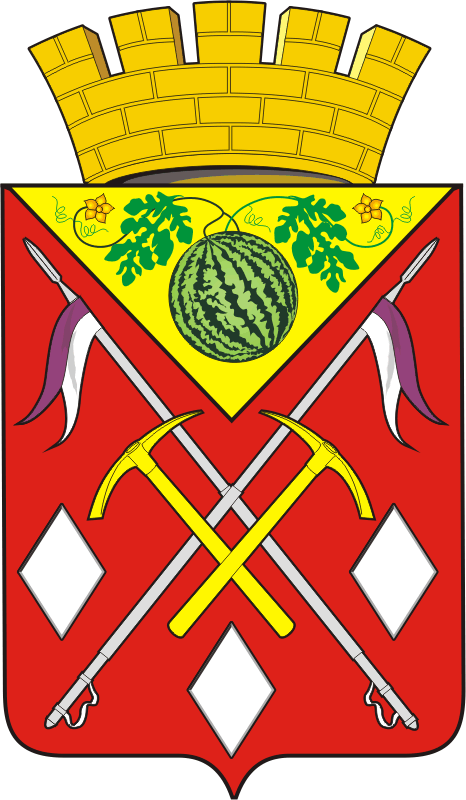 СОВЕТ  ДЕПУТАТОВМУНИЦИПАЛЬНОГО ОБРАЗОВАНИЯ СОЛЬ-ИЛЕЦКИЙ ГОРОДСКОЙ ОКРУГОРЕНБУРГСКОЙ ОБЛАСТИРЕШЕНИЕ № 186Руководствуясь  статьей  12, 132 Конституции Российской Федерации, ст.ст. 31, 35 Федерального закона от 06.10.2003 N 131-ФЗ «Об общих принципах организации местного самоуправления в Российской Федерации», статьей 14 Устава муниципального образования Соль-Илецкий городской округ, решением Совета депутатов муниципального образования Соль-Илецкий городской округ от 27.04.2016 № 360 «Об утверждении положения о порядке назначения и  проведения  опроса  граждан    на    территории муниципального образования   Соль-Илецкий городской округ Оренбургской области» Совет депутатов муниципального образования Соль-Илецкий городской округ решил:          1. Назначить  проведение опросов граждан в отдельных населенных  пунктах муниципального образования Соль-Илецкий городской округ Оренбургской области в период с 01.06.2022 г. по 01.09.2022 г..          2. Опрос провести на территории  с. Боевая Гора, с. Григорьевка,          с. Дружба, с. Изобильное,  с. Кумакское, пос. Маякское, пос. Малопрудное,        с. Михайловка,  с. Первомайское, с. Перовка, с. Саратовка, с. Тамар-Уткуль, с. Угольное Соль-Илецкого городского округа Оренбургской области.3. Утвердить  формулировку вопросов, предлагаемых при проведении опросов, в соответствии с участием в конкурсном отборе проектов развития  общественной инфраструктуры, основанных на местных инициативах, согласно приложению 1.4. Утвердить методику проведения опроса согласно приложению № 2.5. Утвердить форму опросного листа согласно приложению № 3. 6. Установить минимальную численность жителей, участвующих в опросах  согласно приложению № 4. 7. Утвердить состав комиссии по проведению опроса согласно приложению № 5.8. Контроль за исполнением решения возложить на постоянную комиссию по вопросам муниципальной службы, правопорядку, труду, работе с общественными и религиозными объединениями, национальным вопросам и делам военнослужащих и казачества.9.Установить, что настоящее решение вступает в силу  после официального опубликования (обнародования). Разослано: депутатам Совета депутатов Соль-Илецкого городского округа - 20 экз., администрация Соль-Илецкого городского округа – 1 экз.,  прокуратура Соль-Илецкого района - 1 экз.; в дело - 1 экз.Приложение № 1к решению  Совета депутатов муниципального  образования  Соль-Илецкий городской  округ от 25.05.2022  № 186Формулировка вопросов, предлагаемых при проведении опросов, в соответствии с участием в конкурсном отборе проектов развития  общественной инфраструктуры, основанных на местных инициативах:1. Как Вы считаете реализация объекта  ____________________ в 2023 году в рамках проекта «Инициативное бюджетирование» является  важной  в населенном пункте? 2. Согласны ли Вы внести  вклад (финансовый) на реализацию данного проекта в размере (не менее)_________ рублей, с целью привлечения средств областного и местного бюджетов на реализацию данного объекта? Приложение № 2к решению  Совета депутатов муниципального  образования  Соль-Илецкий городской  округ от 25.05.2022  № 186Методика поведения опроса1. Цель опроса: выявление мнения населения о необходимости реализации объекта для участия в  конкурсном отборе проектов развития общественной инфраструктуры, основанных на местных инициативах.2. В опросе граждан по вопросу выявления мнения граждан о поддержке инициативного проекта вправе участвовать жители муниципального образования или его части, в которых предлагается реализовать инициативный проект, достигшие шестнадцатилетнего возраста.  Жители участвуют в опросе лично. Каждый житель, участвующий в опросе, имеет только один голос. 3. Метод проведения опроса: опросные листы разносятся инициативной группой по домовладениям граждан. В опросе граждан принимают участие не менее 50% от общей численности жителей обладающих избирательным правом.4. Опрос проводится путем заполнения опросных листов установленного образца  по месту жительства.  Заполненные опросные листы передаются членам комиссии по проведению опроса. 5. Обработка результатов опроса проводится методом подсчета количества вариантов ответов, выбранных респондентами на вопросы, с последующим определением доли респондентов, имеющих одинаковые мнения по каждому вопросу, указанному в опросном листе, а также с указанием согласия на вклад необходимый для реализации выбранного проекта. Обработка и установление результатов опроса граждан производится в течение указанного срока проведения опросов.Приложение № 3к решению  Совета депутатов муниципального  образования  Соль-Илецкий городской  округ                                               от 25.05.2022  № 186Форма опросного листаОпросный лист № ________Место проведения опроса (населенный пункт)___________________________Дата проведения опроса______________________________________________Цель опроса: выявление мнения населения о необходимости реализации объекта для участия в  конкурсном отборе проектов развития общественной инфраструктуры, основанных на местных инициативах.Ф.И.О. опрашиваемого___________________________________________Адрес проживания_______________________________________________Разъяснения порядка заполнения опросного листа: Нанесите любой знак в квадрате, расположенном напротив выбранного  варианта ответа. Опросный лист,  который не содержит знака ни в одном из квадратов, расположенных напротив предложенных вариантов, или в котором находится более одного знака, считается недействительным.Подпись___________________________________Согласиена обработку персональных данных гражданСоль-Илецкого городского округаЯ,________________________________________________________________адрес регистрации: ___________________________________________________ паспорт серии ________№______________, выдан ______________________________________________________________________________________в соответствии с Федеральным Законом «О персональных данных», своей волей и в своем интересе выражаю согласие на получение моих персональных данных у третьей стороны (от третьих, лиц, путем направления запросов в органы государственной власти, органы местного самоуправления, из иных общедоступных информационных ресурсов, из архивов, из иных информационных ресурсов) или сообщение моих персональных данных третьей стороне (Ф.И.О., гражданства, места жительства, паспортных данных, которые предоставляются в соответствии с законодательством) с использованием средств автоматизации или без использования таких средств в целях выбора объекта для участия в  конкурсном отборе проектов развития общественной инфраструктуры, основанных на местных инициативах.Согласие вступает в силу со дня его подписания и действует до момента прекращения полномочий.Согласие может быть отозвано мною в любое время на основании моего письменного заявления.«___»___________ 20____г.      _______________________				                                       (Подпись)Приложение № 4к решению  Совета депутатов муниципального  образования  Соль-Илецкий городской  округ                                                                          от 25.05.2022  № 186Минимальная численность жителей, участвующих в опросах в населенных пунктах Соль-Илецкого городского округаПриложение № 5к решению  Совета депутатов муниципального  образования  Соль-Илецкий городской  округ                                               от 25.05.2022  № 186Состав комиссий по проведению опроса 1. Комиссия по проведению опроса в с. Боевая Гора.Председатель – Нурушева  Акслу КабдышевнаСекретарь – Коробова   Марина МуратовнаЧлены комиссии: Агишева   Марзия  Явдатовна                               Успанова Зайра Рашитовна                                Шангриева Айнура Хайрушевна.2.Комиссия по проведению опроса в  с. Григорьевка.Председатель – Каширин Андрей ВладимировичСекретарь –  Куцева Галина ВикторовнаЧлены комиссии: Мартинкене Надежда НиколаевнаИванова Надежда АндреевнаКононенко Нина ВикторовнаМустаева Фарида  БашировнаСветлинская Марина Владимировна3. Комиссия по проведению опроса в  с.ДружбаПредседатель –  Иващенко Анатолий МихайловичСекретарь –  Галиева Вера ИвановнаЧлены комиссии: Зуенко Людмила ФедоровнаПетрова Галина ВладимировнаОвчинникова Надежда НиколаевнаЧернева Елена АлександровнаЧернев Алексей Леонидович Сельскова Антонина ЛеонидовнаШевелина Ольга Владимировна4.Комиссия по проведению опроса в с.Изобильное.Председатель – Рожнова Татьяна АлександровнаСекретарь – Кудрина Наталья ВикторовнаЧлены комиссии: Деменова Жания Галимжановна                              Фазылова Зарина Бекетовна                              Сергеева Валентина Петровна                              Абызова Салтанат Муратовна                              Рыжкова Мария Фёдоровна                              Набиева Марина Куанышевна5. Комиссия по проведению опроса в пос. Маякское.Председатель –  Истаутова  Акслу  АнатольевнаСекретарь –   Чагирова Аислу ТанатаровнаЧлены комиссии: Жумабаева Алтынай ЖенешевнаАманчи Ботокоз ВердаевнаЗюба Жанна Абдрахимовна Умбетова Кадыша ТабышевнаШурманова Лилия ЖилюбаевнаКошанова Светлана МаксутовнаИскужаева Шайда Абдуловна            		Даулеткалиев Сагидула Зарлыкович6.Комиссия по проведению опроса в пос. Малопрудное,Председатель –  Бауланова Гулжазира АмановнаСекретарь –   Жабагиева Гульсара КальяхметовнаЧлены комиссии:    Николаева Жания Кинжибаевна                                  Шарипова Елена Александровна 	Жаппарбергенова Жазира Жанбулатовна	Штаймец Елена Александровна7.Комиссия по проведению опроса в с. Кумакское.Председатель –  Байдельдина Балзия ДавлетовнаСекретарь –  Избасарова Кыз-Жибек ЗинельгабдуевнаЧлены комиссии: Муталаева Акблек Турекановна                               Табинбаева  Гульнара Амангельдовна                               Табинбаев Абай Хазиханович                               Муталаева Акблек Турекановна                               Тургаева Бибигуль Улановна8.Комиссия по проведению опроса в с.Михайловка:Председатель – Сагнаев Саен БагчановичСекретарь – Герлинг Людмила ВикторовнаЧлены комиссии: Бермагамбетов Булат Рахметович                               Сагеева  Айман Жарасовна                               Аймуратов Адлкан Аманкосович                               Булекова Гульшат Уразбаевна                               Мусагалиева Гульшат Каржаувна9.Комиссия  по  проведению опроса в с. Первомайское Председатель –  Куйшебекова   Айкумус   ЖантазаевнаСекретарь –  Тасекешева  Айман  ОрынбасаровнаЧлены комиссии: Макеева  Назгуль  Серикбаевна                               Худайбергенова  Алия  Муратбаевна                               Рзашев   Борис  Беркаирович	10.Комиссия по проведению опроса в с. Перовка .Председатель –  Амамбаев Мурат ЖулдогалиевичСекретарь –  Аврошенко Ирина ВладимировнаЧлены комиссии: Воробьева  Валентина Ивановна11.Комиссия по проведению опроса в с. СаратовкаПредседатель – Глобильченко Нина ГеоргиевнаСекретарь – Комардина  Людмила Ивановна	Члены комиссии: Молина Татьяна Ивановна                              Фомина Лариса Владимировна                              Кательницкая Людмила Анатольевна12.Комиссия по проведению опроса в с. Тамар-Уткуль.Председатель –  Мамед Жаксылык АлександровнаСекретарь – Тасмухамбетова Галина ТемировнаЧлены комиссии: Суенгариева Гульнара КуанбаевнаПозигун Олег ВасильевичЖунусова Динара РахметулловнаПономарева Асия Сеюгалеевна13.Комиссия по проведению опроса в с. Угольное.Председатель –  Есипчугова Ольга НиколаевнаСекретарь – Василькова Ринара РенатовнаЧлены комиссии: Ахмаметьева Мария ЮрьевнаПрокофьева Наталья АлександровнаБигалеева Елена ВалерьевнаКлещева Надежда НиколаевнаРайковский Вячеслав ЮрьевичПолосухина Марина АлександровнаПолосухина Екатерина Михайловна24 заседание                                   II созыв25.05.2022                                                                                              г. Соль- ИлецкО назначении опросов граждан  в отдельных населенных пунктах Соль-Илецкого городского округа   Председатель Совета депутатов муниципального образования Соль-Илецкий городской округ_________________ Н.А. КузьминГлавамуниципального образования Соль-Илецкий городской округ_________________ В.И. ДубровинВОПРОС 1.Как Вы считаете реализация объекта  ____________________ в 2023 году в рамках проекта «Инициативное бюджетирование» является  важной  в населенном пункте? (выбрать один вариант ответа)Как Вы считаете реализация объекта  ____________________ в 2023 году в рамках проекта «Инициативное бюджетирование» является  важной  в населенном пункте? (выбрать один вариант ответа)Ответ 1.ДАОтвет 2.НЕТВОПРОС 2.Согласны ли Вы внести  вклад (финансовый) на реализацию данного проекта в размере (не менее)_________ рублей, с целью привлечения средств областного и местного бюджетов на реализацию данного объекта? (выбрать один вариант ответа)Согласны ли Вы внести  вклад (финансовый) на реализацию данного проекта в размере (не менее)_________ рублей, с целью привлечения средств областного и местного бюджетов на реализацию данного объекта? (выбрать один вариант ответа)Ответ 1.ДАОтвет 2.НЕТ№ п/пНаименование сельского населенного пункта Общее количество жителей обладающих избирательным правомКоличество жителей принимающих участие в опросе (не менее)с.Боевая Гора522261с. Григорьевка1036518с.Дружба542271с.Изобильное970485пос. Маякское823412пос. Малопрудное347174с. Кумакское623312с.Михайловка300150с.Первомайское781391с. Перовка315156с.Саратовка481241с.Тамар-Уткуль763382с. Угольное640320